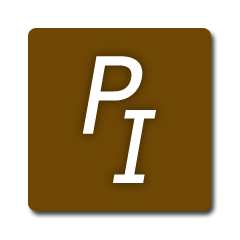 Personal InformationAdityarahman Mutaqien PrihiatnaPoB/DoB	:  Bandung, November 2nd, 1989Citizenship	:  IndonesianGender	:  MalePhone	:  085659236207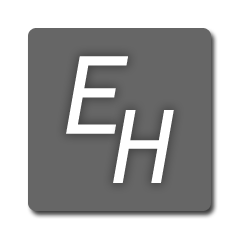 Employment History2014 - Now		Bandung Home Schooling (BHSC)is a Home School who based in Bandung. Elementary – Senior High School.Job Position : IT / Computer Teacher2014 - Now		Arvardia Global Islamic Schoolis an international school with Singapore curriculum who based in Bandung. Nursery, Kindergarten, Primary school.Job Position : IT / Computer, Sport, Health Education Teacher for Primary2013 – 2014		Al Ihsan Islamic International Schoolis an international school with Singapore curriculum who based in Bandung. Nursery, Kindergarten, Primary school.Job Position : IT / Computer, Sport, PKN, PAI, Health Education Teacher for Primary 2010 – 2011		Coders Comunication Companyis a Web Developer Company based in Bandung. Serve the client to build and maintenance everything about websiteJob Position : Administration Staff2008 – 2010		Multimedia Laboratory FIKOM Unisbais a multimedia laboratory in university. Teaching a student everything about MultimediaJob  Position : Laboratory Assistant and Multimedia Teacher2007-2008		PT. Kwarsa Hexagonis a Building Construction Company based in Bandung.Job Position : Administration Staff2007		CT Channel Bandungis a Media Television based in Bandung.Job Position : Video Editor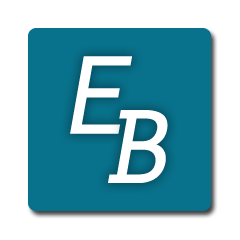 Educational Background2011 – now,  Universitas BSI Bandung. Course : Communication Science2004 – 2007, SMK Informatika Bandung2001 – 2004, SMP Negeri 34 Bandung 		1995 – 2001, SDN Karang Pawulang IV BandungProfessional Qualifications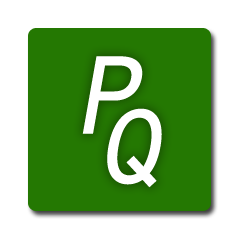 operating systems	: Windows, Linux ( familiar)office suite		: Microsoft Office Suite, Open Office Suite with Fast Typingdesign & multimedia	: Adobe Photoshop, Corel Draw, Microsoft Visio, Photodex, 			  Ulead Video Studio, Adobe Premiere.	programming tools	: PHP, hmtl, CSS, CMS, ERP Application	database tools		: MySQL	languages		: Indonesian, English (Write and Oral)personal traits			: Able to working individually or by team under co-ordinations.			  Familiar to company structure and hierarchy.			  Love Football and Love Children. 2007	Competence Certificate (Project Work) by PT Len Industry 	2007	TOEIC Certificate from Ministry of National Education (DEPDIKNAS)2013	SCIENCE Teacher Certificate from Marshall Cavendish Education